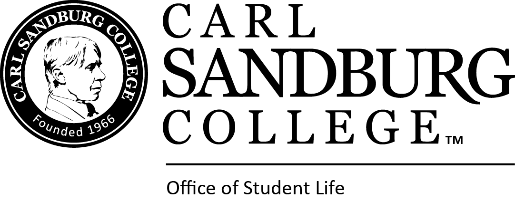 How to Become a Student Representative for Student Government AssociationAbout the Student Government AssociationThe Carl Sandburg College Student Government Association (SGA) is the officially recognized student organization, which acts as the entity through which students are able to provide input into the internal policies of the college.  Authority to represent Sandburg students is entrusted to the SGA by the students of Sandburg, through the election of student representatives and officers.The responsibilities of SGA are as follows: Protect and advance, at all times, the rights of all students attending Carl Sandburg College;Organize students' initiative into a singular structure where planning and participation in college events and policies is emphasized;Encourage cooperation through programming, decision-making, delegation of responsibilities and evaluation pertinent to college events and policies;Encourage communication through presentation and discussion of ideas at regularly scheduled, open-forum meetings;Promote academic and social policies which will facilitate the self-development of each student;Provide a means for establishing and maintaining of close relationships among students, staff, faculty, administrators, and the outside community;Make recommendations to the administration and faculty relative to any topic which affects the student body;Charter all student organizations and clubs on campus;Provide an opportunity for a representative form of self-government for the entire student body of Carl Sandburg College; andAssist in the development of non-academic activities for students.Student Representative DescriptionsSGA is comprised of an Executive Board and up to 15 Student Representatives. Student Representatives serve on SGA as a voice for the students of Carl Sandburg CollegeStudent Representative:Attend all SGA board and general assembly meetings;Serve as a voting member of SGA;Assist with events and activities of SGA.How to Become a Student RepresentativeTo qualify, students must:Have a cumulative GPA of 2.0 or higher;Be enrolled in 6 credit hours or more each semester of their term;Be in good academic standing;Be available to allocate up to 10 hours per month for SGA responsibilities.Qualifying students who wish to become a Student Representative of SGA must complete the following:Complete an Application Form;Meet with the Coordinator of Student Life to turn in required materials by the posted deadline.Once the required materials have been submitted to the Coordinator of Student Life, the SGA Executive Board will review all Student Representative applications for acceptance into one of the 15 available spots.Questions?For more information or questions, please contact Genny Stevens, Coordinator of Student Life, in office B 56 or 309.341.5332 or gstevens@sandburg.edu. 